Georgia Public Schools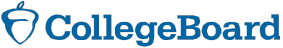 Summary by High School: SATNote: For SAT mean scores are reported when 5 or more students tested.  Copyright © 2015 by College Board. All rights reserved.2015AI CodeSAT 2015SAT 2015SAT 2015SAT 2015High SchoolAI CodeTestTakersCritical Reading MeanMathMeanWritingMeanA R Johnson Health Science and Engineering Magnet11028165498504474A Z Kelsey Academy1115102---Academy of Richmond County110275175418405408Ace Academy - Alternative Choices in Education1116382---Adairsville High School11001093494486474Alan C Pope High School111998367551559537Albany High School11004060435417424Alcovy High School110897254443426436Alfred Ely Beach High School11267031401396405Allatoona High School110057331510513485Alonzo A Crim Community Evening High School1101410---Alonzo A Crim High School1102002---Alpharetta High School110058423556572561Americus Sumter County High North1100733---Americus-Sumter High School South110065108414393404Apalachee High School113268193477471457Appling County High School110365109462442446Arabia Mountain High School111868282465434442Archer High School111802426486492479Armuchee High School11009553527502513Atkinson County High School11236537418424418Atlanta Area School For The Deaf1106940---Bacon County High School11005569451437438Baconton Community Charter School11034046443461436Bainbridge High School110335127456418435Baker County High School11226910424369407Baldwin High School112094120434421407Banks County High School11164080484485463Banneker High School110794119408397391Benjamin E Mays High School110235180427422429Berkmar High School111825412437440421Berrien Academy Charter School1122312---Berrien County High School112230104439437424BEST Academy High School at Benjamin S Carson11011117401408396Bishop Hall Charter School1129824---Bleckley County High School11075577468479456Booker T Washington High School11013022409411404Booker T Washington High School of Health Science1102697353380371Booker T Washington High School: Early College11011214481515461Bowdon High School11041518454431428Bradwell Institute High School111615180454442434Brantley County High School11222587479461461Bremen High School110430102507486492Brooks County High School11244336452425432Brookwood High School112754717526535518Brunswick High School110473157461464440Bryan County High School11238047459448451Buford High School110505204510516498Burke County High School113227113441430428Butler High School11028037401413398Cairo High School110540137432418428Calhoun County High School11119315384357365Calhoun High School110550158468463454Callaway High School11163057470472456Cambridge High School112129297549555539Camden County High School113285307492483469Campbell High School112745330475470467Carlton J Kell High School1119922845085054842015AI CodeSAT 2015SAT 2015SAT 2015SAT 2015High SchoolAI CodeTestTakersCritical Reading MeanMathMeanWritingMeanCarrollton High School110603224469465449Cartersville High School110615136511494491Carver Early College11026363458461441Carver High School11082341397410398Carver High School of Health Sciences and Research11041837382366376Carver School of Technology11023810403406396Carver School of the Arts11021247384381380Cass Comprehensive High School11062595483473455Cedar Grove High School111228111399392390Cedar Shoals High School110116177449450438Cedartown High School11064572460444432Centennial High School112623286533536531Central Gwinnett High School111805279470472464Central High School110604128472447466Central High School111960142432417420Central High School11292031377374362Chamblee High School110650236559556548Chapel Hill High School111107156467451439Charles R Drew High School112534142410409400Charlton County High School11130030465438460Charter Conservatory for Liberal Arts and Technolo11280210466433437Chattahoochee County High School11094131447428436Chattahoochee High School110146405548573548Chattooga High School11286055434428409Cherokee High School110589177535537516Chestatee High School111371152481487460Clarke Central High School110115188487478471Clarkston High School110695170382388370Classic City Performance Learning Center1101185464436440Claxton High School11069862426440407Clinch County High School11164537416401411Coahulla Creek High School11098656490484474Coffee High School111100196457453444Collins Hill High School112862516497527487Colquitt County High School112190207452444437Columbia High School111043160394387385Columbus High School110825278563585560Commerce High School11084547484471464Cook High School110020117462448445Coosa High School11258030478495477Coretta Scott King Young Women's Leadership Academ11014335413384420Crawford County High School11254041462453431Creekside High School111265177411395405Creekview High School110591261522530512Crisp County High School110870132436436420Cross Creek High School11028654444455425Cross Keys High School110148101433430408D M Therrell School of Health Science and Research11020930389370388Dacula High School110950269501496485Dade County High School11304031497469496Dalton High School110970228469457462Dawson County High School111035157497484471Decatur High School111045216540527514Dekalb Alternative High School (Day)1127200---DeKalb Early College Academy11105387497482471DeKalb High School of Technology - South1110500---DeKalb School of the Arts11020158590541591Destiny Academy of Excellence1112249314328303Dodge County High School111160106458448443Dooly County High School11312012425418418Dougherty Comprehensive High School11004263383373388Douglas County High School111110290497472478Druid Hills High School110162264474464462Dublin High School11112473463441442Duluth High School1111504015045274962015AI CodeSAT 2015SAT 2015SAT 2015SAT 2015High SchoolAI CodeTestTakersCritical Reading MeanMathMeanWritingMeanDunwoody High School111152280527507516Dutchtown High School111551225455455443Eagles Landing High School11203856479496465Early College Academy of Columbus11081435465419439Early County High School11038579434433408East Coweta High School112723306514499490East Hall High School111378117448445429East Jackson Comprehensive High School110846146472465448East Laurens High School11112570438423422East Paulding High School110957236482464470Eastside High School110898153485469471Echols County High School11280024459434426Effingham County High School112791169474473451Elbert County Comprehensive High School11121097431425413Elite Scholars Academy Charter School11172233462488444Elizabeth Andrews High School11069314352327352Emanuel County Institute11306052424431387Etowah High School113306320519529503Eula Wilborn Ponds Perry Center For Learning1117234---Evans High School111255257496500486Fannin County Comprehensive High School110395109489469461Fayette County Alternative Education Program1112720---Fayette County High School111275211471458450Fernbank Science Center1102660---Fitzgerald High School11128084416419405Flowery Branch High School111281317488481457Forest Park High School111305122444436423Forsyth Academy1109253---Forsyth Central High School110920278509504490Frank McClarin High School1108025328320304Franklin County High School110595108489470460Frederick Douglass High School11016437396365410Fulton Science Charter High School11006946543564554Gainesville High School111385224457450446Gateway to College Academy of Georgia Perimeter Co1106977440403426Georgia Academy for the Blind1119405410326348Georgia Connections Academy111141109504466482Georgia Cyber Academy110144222503455477Georgia Preparatory Academy at Sumter1100762---Georgia Virtual School1102259509438512Gilmer High School111230135478476461Glascock County High School11143522463471438Glenn Hills High School11028561398376379Glynn Academy110475234498485473Gordon Central High School11055371455467440Gordon Lee Memorial High School11067561477462463Grayson High School111852503492500478Greenbrier High School111258379527523503Greene County High School11149548414402411Greenville High School11150539397394381Griffin High School111515141422412417Grovetown High School111528228492480464Gwinnett Online Campus11228414492495461Gwinnett School of Mathematics Science and Technol111140194607645596Habersham Central High School110895210470475449Hancock Central High School11278036388359393Hapeville Career Academy113068107411381403Haralson County High School11292590486453446Hardaway High School110828191445433434Harlem High School11156567502497477Harris County High School111545148487483473Harrison High School111734423529523505Hart County High School111580137456442440Hawkinsville High School11158532453458449Heard County Comprehensive High School111350654464574272015AI CodeSAT 2015SAT 2015SAT 2015SAT 2015High SchoolAI CodeTestTakersCritical Reading MeanMathMeanWritingMeanHenry County High School112040111436417417Henry W Grady High School110170201509491494Hephzibah Comprehensive High School111600104420414404Heritage High School110857254456450440Heritage High School112536120512490499Herschel Jenkins High School112682129437435420Hillgrove High School112431404511505484Hillside Conant School1102300---Hiram High School111608222462451439Houston County Career Academy1131553---Houston County Crossroads Center1131502---Houston County High School113151312506498479Howard High School111974147470459458iAchieve Virtual Academy1109319514528497Independence High School11006118504462493Irwin County High School11230557483486464Islands High School112690169486456458Jackson County Comprehensive High School110425135492487469Jackson High School111675104458442448Jasper County High School11216037466475457Jeff Davis High School11159578459462446Jefferson County High School11186098439448418Jefferson High School111700120519532512Jenkins County High School11211551419445423John S Davidson Fine Arts Magnet School110294106573569560Johns Creek High School111866406554573551Johnson County High School11332042428431430Johnson High School111412155449451432Jones County High School111475164464462451Jonesboro High School111730193419403403Jordan Vocational High School11083021426400438Kendrick High School11083135407426410Kennesaw Mountain High School111739435539544505Kidspeace School1104160---KIPP Atlanta Collegiate High School11015237425449446LaFayette High School11175515515517478LaGrange High School111765159486491478Lake Oconee Academy1114960---Lakeside High School110184347528518514Lakeside High School111257316532534514Lakeview-Fort Oglethorpe High School11261215533521524Lamar County Comprehensive High School11034368444434438Lambert High School110927548536555527Langston Hughes High School111268273400393391Lanier Career Academy11138613437417423Lanier County High School11178546417438415Lanier High School112859259488496468Lassiter High School111983467554566536Lee County High School111810239478476455Liberty County High School111616102472454444Lincoln County High School11183047460443443Lithia Springs High School11183699441427419Lithonia High School111845159402399396Locust Grove High School111869130478459459Loganville High School111850237481482460Long County High School11186593447429425Lovejoy High School111552267432416413Lowndes High School113080361491466464Lucy Craft Laney High School11029545394385388Luella High School111854252454442434Lumpkin County High School11095594512514493Macon County High School11215536370400381Madison County High School111005162460451452Manchester High School11197530455423421Marietta High School1119902565034934802015AI CodeSAT 2015SAT 2015SAT 2015SAT 2015High SchoolAI CodeTestTakersCritical Reading MeanMathMeanWritingMeanMarion County High School11049542431447421Martha Ellen Stilwell School of the Arts11174344457460452Martin Luther King Junior High School111843223403387390Mary Persons High School111320176469462446Maynard Holbrook Jackson High School11018078419403412McEachern High School112435323460441441McIntosh County Academy11101559424425424McIntosh High School112360318545552527McNair High School11024768388385377Meadowcreek High School112279328429433419Metter High School11208048448432436Mill Creek High School111653704525535510Miller County High School11081552429421410Miller Grove High School111855233410401398Milton High School110060421560563545Mitchell County High School11058511449446464Model High School11272552476482471Monroe Area High School112140109455441441Monroe Comprehensive High School11004586406403397Montgomery County High School11220019476433460Morgan County High School111965162474475465Morris Inovative High School11099122357335355Morrow High School112177149422410411Mount Zion High School112013169414410409Mount Zion High School11221525487472451Mountain Creek Academy1106625412420396Mountain Education Center High School11037817476472454Mountain View High School111800400505509489Mundys Mill High School111729155414403396Murray County High School11066078445419437New Hampstead High School11039986451433429New Manchester High School111116267438418422Newnan High School112250218505492486Newton High School110905201442433426Norcross High School112280554493496476North Atlanta High School110205243493475479North Clayton Comprehensive High School11080080425406425North Cobb High School110005492498476478North Forsyth High School110921364517517500North Gwinnett High School110508524543568543North Hall High School111395135522520509North Murray High School110663114452432432North Oconee High School110401253524526508North Paulding High School110965362489475475North Springs Charter High School111154280500484489Northeast Magnet High School11194545369371367Northgate High School112252238514495488Northside High School110838238478468459Northside High School113159164475467448Northview High School111148447577626581Northwest Whitfield County High School112575144485476461Oconee County High School113190197546533532Oglethorpe County High School11182388468461450Ola High School112048111488489475Parkview High School111826563521533508Patrick Henry High School1128316423400392Paulding County High School110960178456442441Peach County High School11133371463453452Peachtree Ridge High School112866633514533508Pebblebrook High School111925258432414428Pelham High School11237019467439463Pepperell High School11183536516507493Perry High School112390123494501466Phoenix High School1109853---Phoenix High School11227774634464042015AI CodeSAT 2015SAT 2015SAT 2015SAT 2015High SchoolAI CodeTestTakersCritical Reading MeanMathMeanWritingMeanPickens High School111695152495465467Piedmont Learning Center1108500---Pierce County High School11037099484483470Pike County High School113335125479464450Polaris Evening High School1105883---Portal Middle-High School11243026440430410Provost Academy Georgia11029342447409431Putnam County High School11119019493486463Quitman County High School11142510361323349Rabun County High School11071090479468451Randolph-Clay High School11094017393405374Redan High School112836106417414409Richmond County Technical Career Magnet School1100511---Richmond Hill High School112525332504499483Ridgeland High School11261527518511496Ringgold High School11253537511492465River Ridge High School113303221515510493Riverdale High School112538103430419415Riverwood International Charter School110216297522515517Robert L Osborne High School112000162418403398Robert S Alexander Comprehensive High School111104153470449450Robert W Groves High School11268051404387385Rockdale Career Academy1108640---Rockdale County High School110860334461455442Rockdale Magnet School for Science and Technology1108670---Rockmart High School112570105469458459Rome High School112608161518505497Roswell High School112625450541557551Rutland High School111956134409411400Salem High School110861220441418418Sandy Creek High School113052182496495473Savannah Arts Academy112696182573550553Savannah Early College11140944446418439Savannah High School11271066389363374Schley County High School11122759451439431School for Tech, Eng, Math, and Sci at Therrell11023627425433427Screven County High School11290378430441413Seminole County Middle-High School11109056467422448Sequoyah High School110590259527530507Sharp Learning Center1109070---Shaw High School110834147445440424Shiloh High School111846311451462431Snodon Preparatory School1103683---Social Circle High School11276572467450457Sol C Johnson High School112714106394394382Sonoraville High School110561131460455443South Atlanta School of Computer Animation and Des11021514406388385South Atlanta School of Health and Medical Science11023719439438417South Atlanta School of Law and Social Justice11021120457428436South Cobb High School110305267436426426South Effingham High School111444217489487463South Forsyth High School110922523547549530South Gwinnett High School112755381452448439South Paulding High School111115223459451437Southeast Bulloch County High School11046087489487459Southeast Whitfield County High School110990121449442428Southwest Dekalb High School111048221438429430Southwest High School11195290374368374Spalding High School111513132483461457Sprayberry High School112005313492488468Starr's Mill High School111277307537550522Statesboro High School112805158460457442Stephens County High School111155121488488470Stephenson High School112834291425425400Stewart County High School1118953---2015AI CodeSAT 2015SAT 2015SAT 2015SAT 2015High SchoolAI CodeTestTakersCritical Reading MeanMathMeanWritingMeanStockbridge High School112830161447425429Stone Mountain High School112835144405410394Swainsboro High School11288590430427416T W Josey High School11030022411417410Taliaferro County School11091512371395395Tattnall County High School11248099452436432Taylor County High School11051049453463438Telfair County High School11205037435423410Temple High School11295550464451460Terrell Middle High School11103019401391402Therrell High School Academy of Law Government and11033922415379411Thomas County Central High School112973151457439441Thomasville High School112980106488461470Thomson High School11299589447444440Tift County High School113005294454444439Toombs County High School11191560457441435Towers High School111049123390403375Towns County High School11160546501480490Treutlen High School11277040440447416Tri-Cities High School11117596448427441Trion High School11304530504525509Troup County Comprehensive High School11177798473473443Tucker High School113050293437447425Turner County High School11011039428408411Twiggs County Comprehensive Middle-High School11171022384406388Union County High School110380114501486481Union Grove High School112043171531514508Upson-Lee High School112967160431412423Valdosta High School113095228453438443Veterans High School111742249507503475Vidalia High School11310585493492470Villa Rica High School113130146479459459Walnut Grove High School111867203465468449Walton High School111987568584598566Ware County High School113220127491478467Warner Robins High School113160167491464461Warren County High School1131707380429417Washington County High School112653124411417414Washington High School of Banking, Finance, and In1101424---Washington-Wilkes Comprehensive High School11318566473479443Wayne County High School111720175463455441Webster County Charter High School11243728418436410West End Academy At Blalock Building1101314---West Forsyth High School110929430522523505West Hall High School112300128454443440West Laurens High School110535186467449431Westlake High School110258346443435444Westover Comprehensive High School110048166460438443Westside High School11030371473481460Westside High School111967117397380386Wheeler County High School11002730448463439Wheeler High School112010282550546521White County High School110720149484488464Whitewater High School111279291516515497Wilcox High School11255525448439442Wilkinson County High School11166032432438420William H Spencer High School11083539424424412William S Hutchings Career Center11197027417375421Winder-Barrow High School113275216468449450Windsor Forest High School112718144454437429Woodland High School110619149490488472Woodland High School112827192480471458Woodstock High School113309241535535517Woodville Tompkins Technical And Career High Schoo11269252446425419Woody Gap High School11284054304164462015AI CodeSAT 2015SAT 2015SAT 2015SAT 2015High SchoolAI CodeTestTakersCritical Reading MeanMathMeanWritingMeanWorth County High School11291071427439420